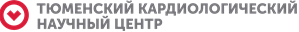            ТЮМЕНСКИЙ КАРДИОЛОГИЧЕСКИЙ НАУЧНЫЙ ЦЕНТР- филиал Федерального государственного бюджетного научного учреждения        «Томский национальный исследовательский медицинский центр                                  Российской академии наук»                   (Тюменский кардиологический научный центр)                                            Научная библиотека                Бюллетень новых поступлений                        за I квартал 2022 г.Бюллетень новых поступлений включает описание документов (учебники, учебные пособия, руководства, журналы, сборники конференций, клинические рекомендации, методические рекомендации, статьи по актуальным темам) поступивших в библиотеку Тюменского кардиологического научного центра за I квартал 2021 г.  В данном информационном издании билиографические записи документов размещены в общий алфавитный ряд авторов и заглавий. Бюллетень выпускается в печатном и электронном варианте. Печатный вариант представлен в справочно-библиографическом отделе библиотеки, электронный вариант выпуска – на сайте кардиологического научного центра, на веб-странице библиотеки.                                       1 квартал 2022г.21.03.2022г.Наши публикации 2022г.1.	Ярославская Е.И.  СРАВНЕНИЕ КЛИНИЧЕСКИХ И ЭХОКАРДИОГРАФИЧЕСКИХ ПОКАЗАТЕЛЕЙ ПАЦИЕНТОВ, ПЕРЕНЕСШИХ ПНЕВМОНИЮ COVID-19, ЧЕРЕЗ ТРИ МЕСЯЦА И ЧЕРЕЗ ГОД ПОСЛЕ ВЫПИСКИ /Ярославская Е.И., Криночкин Д.В., Широков Н.Е., Горбатенко Е.А., Криночкина И.Р., Гультяева Е.П., Коровина И.О., Осокина Н.А., Гаранина В.Д., Мельников Н.Н., Помогайбо Ю.И., Петелина Т.И.// КАРДИОЛОГИЯ.- 2022.-  Т. 62.- N1. – С. 13-23 https://www.elibrary.ru/item.asp?id=47961953Новые поступления 2022г.1.	АРТЕРИАЛЬНАЯ ГИПЕРТЕНЗИЯ.- 2021.-N5. https://elibrary.ru/contents.asp?id=475002852.	 АТЕРОСКЛЕРОЗ - 2021.-  Т. 17.- N3.  https://elibrary.ru/contents.asp?id=477664773.	АТЕРОСКЛЕРОЗ - 2021.-  Т. 17.- N4.    https://elibrary.ru/contents.asp?id=477387194.	ВЕСТНИК РОССИЙСКОЙ АКАДЕМИИ МЕДИЦИНСКИХ НАУК. 2021.- Т. 76.- N S5  https://elibrary.ru/contents.asp?titleid=76545.	ВРАЧ.- 2022.-  Т. 33.- N1.  https://elibrary.ru/contents.asp?id=479589026.	ВРАЧ.- 2022.-  Т. 33.- N2.  https://elibrary.ru/contents.asp?id=479901167.	ВРАЧ.- 2022.-  Т. 33.- N3.  https://elibrary.ru/contents.asp?id=480484838.	КАРДИОВАСКУЛЯРНАЯ ТЕРАПИЯ И ПРОФИЛАКТИКА.- 2022.-  Т. 21.- N2. https://elibrary.ru/contents.asp?id=480342149.	 КАРДИОЛОГИЯ.- 2022.-  Т. 62.- N1. https://elibrary.ru/contents.asp?id=4796195110.	 КАРДИОЛОГИЯ.- 2022.-  Т. 62.- N2.  https://elibrary.ru/contents.asp?titleid=7844Тезисы конференций 1.	IX СЪЕЗД КАРДИОЛОГОВ СИБИРСКОГО ФЕДЕРАЛЬНОГО ОКРУГА "РЕШЕНИЕ АКТУАЛЬНЫХ ПРОБЛЕМ КАРДИОЛОГИИ ДЛЯ ПЕРСОНАЛИЗИРОВАННОЙ МЕДИЦИНЫ". (Г. НОВОСИБИРСК, 13-14 ОКТЯБРЯ 2021 Г.): МАТЕРИАЛЫ // АТЕРОСКЛЕРОЗ - 2021.-  Т. 17.- N3.https://elibrary.ru/contents.asp?id=4776647711.02.2022г.Наши публикации 2021г.1.	Гуськова О.А.  ХАРАКТЕРИСТИКА ПСИХОЛОГИЧЕСКОГО СОСТОЯНИЯ ПАЦИЕНТОВ, ПЕРЕНЕСШИХ ПНЕВМОНИЮ, АССОЦИИРОВАННУЮ С COVID-19, ЧЕРЕЗ ТРИ МЕСЯЦА ПОСЛЕ ВЫПИСКИ ИЗ СТАЦИОНАРА/Гуськова О.А., Ярославская Е.И., Приленский Б.Ю., Петелина Т.И.   // Профилактическая медицина.- 2022.- № 9. -С. 59-65.               https://www.elibrary.ru/item.asp?id=46625044  DOI: 10.17116/profmed20212409159 2.	Гуськова О.А. СЕРДЕЧНО-СОСУДИСТАЯ ПАТОЛОГИЯ, СОЦИАЛЬНО-ДЕМОГРАФИЧЕСКИЕ ФАКТОРЫ И КАЧЕСТВО ЖИЗНИ ПАЦИЕНТОВ, ПЕРЕНЕСШИХ COVID-19-АССОЦИИРОВАННУЮ ПНЕВМОНИЮ, ЧЕРЕЗ ТРИ МЕСЯЦА ПОСЛЕ ВЫПИСКИ ИЗ СТАЦИОНАРА/Гуськова О.А., Ярославская Е.И., Приленский Б.Ю., Петелина Т.И. //Т Профилактическая медицина.- 2022.- N11. – С. 36-44      DOI: 10.17116/profmed20212411136  https://elibrary.ru/item.asp?id=474279483.	Каюмова М.М. ПАРАМЕТРЫ САМООЦЕНКИ ЗДОРОВЬЯ НАСЕЛЕНИЯ, АССОЦИИРОВАННЫЕ С РАСПРОСТРАНЕННОСТЬЮ ИШЕМИЧЕСКОЙ БОЛЕЗНИ СЕРДЦА, В ОТКРЫТОЙ ПОПУЛЯЦИИ СРЕДНЕУРБАНИЗИРОВАННОГО ГОРОДА ЗАПАДНОЙ СИБИРИ: ГЕНДЕРНЫЕ ОСОБЕННОСТИ/Каюмова М.М., Гафаров В.В., Бессонова М.И., Гакова Е.И., Гакова А.А., Акимова Е.В.//Профилактическая медицина.- 2022.- N1. – С. 35-40  https://www.elibrary.ru/item.asp?id=47703786 DOI: 10.17116/profmed20222501135     4. Yaroslavskaya, E. PSYCHOLOGICAL PROFILE OF COVID-19 PNEUMONIA SURVIVORS THREE MONTH AFTER HOSPITALIZATIONYaroslavskaya, E., Guskova, O., Prilenskii, B., Petelina, T. European Heart Journal. 2021. Т. 42. № S1. С. ehab724.2667.5.	COVID-19: ПЕРВЫЙ ОПЫТ. 2020 / АКСЕЛЬРОВ МИХАИЛ АЛЕКСАНДРОВИЧ, АЛИМОВА МАРИНА МЯСХУТОВНА, БАРАДУЛИН АЛЕКСЕЙ АЛЕКСЕЕВИЧ, БОЕЧКО ДАРЬЯ ИВАНОВНА, БОЧКОВА В.Н., БРАТЧИК В.Е., БРЫНЗА НАТАЛЬЯ СЕМЕНОВНА1, БУКСЕЕВ А.Н., БУЛЫГИНА ИРИНА ЕВГЕНЬЕВНА, БУХНА АНДРЕЙ ГЕОРГИЕВИЧ, ВЕЛЬЧЕВА АННА ИГОРЕВНА, ВИКС А.О., ГАРАГАШЕВА ЕКАТЕРИНА ПАВЛОВНА, ГОЛЕНКОВ АНДРЕЙ ВАСИЛЬЕВИЧ, ГУСЬКОВА О.А., ДЕОМИДОВ ЕВГЕНИЙ СЕРГЕЕВИЧ, ЕЛИСТРАТОВА ИРИНА НИКОЛАЕВНА, ЖУРАВЛЕВА Е.В., ЗОТОВ ПАВЕЛ БОРИСОВИЧ, ИГУМНОВ СЕРГЕЙ АЛЕКСАНДРОВИЧ, КАЛАШНИКОВ А.А., КАЛЮЖНАЯ ЕЛЕНА НИКОЛАЕВНА, КАНБЕКОВА РАМИЛЯ ИЛДУСОВНА, КАРАКОЗОВ СЕРГЕЙ ВАСИЛЬЕВИЧ, КИЧЕРОВА ОКСАНА АЛЬБЕРТОВНА, КОЗЛОВ ВАДИМ АВЕНИРОВИЧ, КОХНО А.Ю., КУЛИКОВ АЛЕКСЕЙ НИКОЛАЕВИЧ, КУРМАНГУЛОВ АЛЬБЕРТ АХМЕТОВИЧ, ЛУТОВИНИН РОДИОН ВЛАДИСЛАВОВИЧ, ЛЮБОВ ЕВГЕНИЙ БОРИСОВИЧ, МЕРИНОВ АЛЕКСЕЙ ВЛАДИМИРОВИЧ, МИНИН А.С., МУСАЕВА ФАРИДА АЛИСАХИБ КЫЗЫ, ОРЛОВ ФЕДОР ВИТАЛЬЕВИЧ, ОСОРИО ЭСТЕВЕЗ Р.Я., ПЕТЕЛИНА Т.И., ПЕТРОВ ИВАН МИХАЙЛОВИЧ, ПОЛОЖИЙ БОРИС СЕРГЕЕВИЧ, ПОНОМАРЕВА МАРИЯ НИКОЛАЕВНА, ПРИЛЕНСКАЯ АННА ВЛАДИМИРОВНА, ПРИЛЕНСКИЙ БОРИС ЮРЬЕВИЧ, ПРОПАЩЕВ ЮРИЙ ЮРЬЕВИЧ, РАЗИН МАКСИМ ПЕТРОВИЧ, РЕЙХЕРТ ЛЮДМИЛА ИВАНОВНА, РЕШЕТНИКОВА ЮЛИЯ СЕРГЕЕВНА, РОЗАНОВ ВСЕВОЛОД АНАТОЛИЕВИЧ, САПОЖНИКОВ СЕРГЕЙ ПАВЛОВИЧ, СКРЯБИН ЕВГЕНИЙ ГЕННАДЬЕВИЧ, СПАДЕРОВА НАДЕЖДА НИКОЛАЕВНА, СУЕТИНА ИРИНА ГЕННАДЬЕВНА, ТРОПИНА Е.Т., ФЁДОРОВ НИКОЛАЙ МИХАЙЛОВИЧ, ФОМИНЫХ О.О., ШАЙТАНОВА НАТАЛЬЯ ЮРЬЕВНА, ШЕНЬ НАТАЛЬЯ ПЕТРОВНА, ШИДИН ВЛАДИМИР АЛЕКСАНДРОВИЧ, ШМАТОВА ЮЛИЯ ЕВГЕНЬЕВНА, ЯРОСЛАВСКАЯ Е.И. –Тюмень.: ВекторБук, 2021. – 463с.https://www.elibrary.ru/item.asp?id=47377170Новые поступления в 2022г.1.КАРДИОВАСКУЛЯРНАЯ ТЕРАПИЯ И ПРОФИЛАКТИКА.- 2022.- N1. https://www.elibrary.ru/contents.asp?titleid=8762- СРАВНИТЕЛЬНАЯ ОЦЕНКА КРАТКОСРОЧНОГО ПРОГНОЗА У БОЛЬНЫХ С ОСТРЫМ КОРОНАРНЫМ СИНДРОМОМ С ПОДЪЕМОМ СЕГМЕНТА ST БЕЗ ПРОВЕДЕНИЯ ЧРЕСКОЖНОГО КОРОНАРНОГО ВМЕШАТЕЛЬСТВА НА ОСНОВАНИИ ИСПОЛЬЗОВАНИЯ ШКАЛ GRACE, TIMI, РЕКОРД, PREDICT/Альнасер М., Сычев И. В., Пушкина Я. А., Гончарова Л. Н.// КАРДИОВАСКУЛЯРНАЯ ТЕРАПИЯ И ПРОФИЛАКТИКА.- 2022.- N1.- С. 20-26 https://www.elibrary.ru/item.asp?id=47889115- КОММЕНТАРИИ К РАЗДЕЛУ “ОЦЕНКА СЕРДЕЧНО-СОСУДИСТОГО РИСКА” В ЕВРОПЕЙСКИХ РЕКОМЕНДАЦИЯХ ПО ПРОФИЛАКТИКЕ СЕРДЕЧНО-СОСУДИСТЫХ ЗАБОЛЕВАНИЙ В КЛИНИЧЕСКОЙ ПРАКТИКЕ 2021 ГОДА / Шальнова С. А. // КАРДИОВАСКУЛЯРНАЯ ТЕРАПИЯ И ПРОФИЛАКТИКА.- 2022.- N1.- С. 20-26 https://www.elibrary.ru/item.asp?id=478891212. КЛИНИЧЕСКАЯ ЛАБОРАТОРНАЯ ДИАГНОСТИКА.- 2022.- N1.https://www.elibrary.ru/contents.asp?titleid=78493. ПРОФИЛАКТИЧЕСКАЯ МЕДИЦИНА.- 2022.- N1. https://www.elibrary.ru/contents.asp?titleid=28735Новые поступления в 2021г.1.ВЕСТНИК РЕНТГЕНОЛОГИИ И РАДИОЛОГИИ.- 2021.- N6. https://elibrary.ru/contents.asp?titleid=76512.ГРУДНАЯ И СЕРДЕЧНО-СОСУДИСТАЯ ХИРУРГИЯ.- 2021.- N6. https://elibrary.ru/contents.asp?titleid=7775    - УСПЕШНОЕ ЭНДОВАСКУЛЯРНОЕ ЛЕЧЕНИЕ ЯТРОГЕННОЙ ДИССЕКЦИИ СТВОЛА ЛЕВОЙ КОРОНАРНОЙ                              АРТЕРИИ У ПАЦИЕНТА С ВОЗВРАТНОЙ СТЕНОКАРДИЕЙ   ПОСЛЕ КОРОНАРНОГО ШУНТИРОВАНИЯ.                МЕДИЦИНСКИЕ И ПРАВОВЫЕ АСПЕКТЫ /Коротких Сергей Александрович, Щербакова Олеся  Васильевна, Дербенев   Олег //ГРУДНАЯ И СЕРДЕЧНО-СОСУДИСТАЯ ХИРУРГИЯ.- 2021.- N6.                https://www.elibrary.ru/item.asp?id=479245983. ВЕСТНИК РОССИЙСКОЙ АКАДЕМИИ МЕДИЦИНСКИХ НАУК.- 2021.- N6.      -7П-ПЕДИАТРИЯ - МЕДИЦИНА РАЗВИТИЯ И ПРОГРАММИРОВАНИЯ ЗДОРОВЬЯ /ВЕСТНИК РОССИЙСКОЙ  АКАДЕМИИ МЕДИЦИНСКИХ НАУК.- 2021.- N6.4.МЕДИЦИНСКИЙ АЛЬМАНАХ.- 2021.- N4. https://www.elibrary.ru/contents.asp?titleid=27495    -  ОСОБЕННОСТИ РАЗВИТИЯ ФАТАЛЬНЫХ И НЕФАТАЛЬНЫХ СОСУДИСТЫХ СОБЫТИЙ У БОЛЬНЫХ С ПЕРИФЕРИЧЕСКИМ АТЕРОСКЛЕРОЗОМ/ Кобзева Н. Д.// МЕДИЦИНСКИЙ АЛЬМАНАХ.- 2021.- N4.- С. 42-47https://www.elibrary.ru/item.asp?id=47689891- ЗНАЧЕНИЕ ТКАНЕВОГО ИНГИБИТОРА МАТРИКСНЫХ МЕТАЛЛОПРОТЕИНАЗ-1 И ФАКТОРА НЕКРОЗА ОПУХОЛЕЙ АЛЬФА ДЛЯ ДИАГНОСТИКИ ПРОГРЕССИРОВАНИЯ ХРОНИЧЕСКОЙ СЕРДЕЧНОЙ НЕДОСТАТОЧНОСТИ У БОЛЬНЫХ САХАРНЫМ ДИАБЕТОМ/Ефремова Л. С., Васильева Л. В., Гостева Е. В. // МЕДИЦИНСКИЙ АЛЬМАНАХ.- 2021.- N4.- С. 48-54 https://www.elibrary.ru/item.asp?id=476898925. Медицинский совет . Вопросы невропатологии,ревматологии.- 2021.- N19. https://www.elibrary.ru/contents.asp?id=472771336.КАРДИОЛОГИЯ: НОВОСТИ, МНЕНИЯ, ОБУЧЕНИЕ.- 2021.- N20. https://www.elibrary.ru/contents.asp?titleid=54163К ДНЮ НАУКИ  8 февраля 2022г. !    Предлагаем тестовый (бесплатный) доступ к ЭБС Znanium (https://znanium.com/)  чтобы познакомиться с возможностями и функционалом нашей системы.  ЭБС Znanium - одна из ведущих политематических отечественных ЭБС.     Помимо качественного контента мы предлагаем интуитивно понятный, широкий функционал с продуманной эргономикой, удобную классификацию и систему поиска литературы и т.д.   Рекомендательные сервисы позволяют сократить время поиска нужной книги.    Доступен модуль интеллектуального поиска и анализа научных текстов Discovery Znanium с доступом более чем 12.000.000 проиндексированных документов открытого доступа из репозиториев ВУЗов, баз журналов и авторефератов, в том числе представленных произведениями таких издательских групп как Springer, Elsevier, Hindawi на английском языке по самым различным дисциплинам. Все документы доступны для поиска, скачивания и использования в полном объеме на своих электронных устройствах. В модуль встроена бесплатная система проверки на некорректные заимствования (поиск плагиата).  Логин для входа: abonent-95371 Перейдите, пожалуйста, по ссылке ниже, чтобы установить Ваш пароль:https://znanium.com/site/reset-password?token=707432cc667501045a347b9aad3fdd3d_1643712965(ссылка активна в течение 10 суток) 8 февраля 2022г. в 15:00! Регистрация на вебинар уже открыта!Discovery Znanium как эффективная научно-образовательная среда преподавателяДата: 8 февраля 2022 годаВремя: 15:00 (по московскому времени)Ведущий: Щукин Александр Евгеньевич, шеф-редактор ЭБС ZnaniumОсновные вопросы:•	Как организовать оптимальный поиск учебного и научного контента;•	Почему студенты не хотят, чтобы Вы использовали Discovery;•	Как определять научность любых анализируемых текстов;•	Как понять, что Ваша будущая публикация ещё не устарела. Вебинары издательского холдинга ИНФРА-М — мы не делимся информацией, мы создаем полезные знания для вас! Участие в вебинаре бесплатное!Подключение к вебинару возможно за 30 минут до начала мероприятия - с 14:30 (по московскому времени). При регистрации на вебинар обязательно укажите электронную почту и ФИО. 03.02.2022г.На сайте ГПНТБ СО РАН в разделе Новости для библиотек учреждений науки, находящихся под научно-методическим руководством СО РАНhttp://www.spsl.nsc.ru/professionalam/bibliotechnaya-sistema-so-ran/novosti-bibliotek-uchrezhdenij-nauki-naxodyashhixsya-pod-nauchno-metodicheskim-rukovodstvom-so-ran/ обновлена информация. См.Новости для библиотек учреждений науки, находящихся под научно-методическим руководством СО РАН2 февраля 2022 г.Опубликована новая информация в цикле ПоSREDНИК: «Открытые монографии» — научная книга стала ближе.01.02.2022г. доступ к электронно-библиотечной системе ZnaniumВ период с 01.02.2022г. по 01.03.2022г.  Томскому национальному исследовательскому медицинскому центру Российской Академии Наук, ф-л Тюменский кардиологический научный центр предоставляется тестовый доступ к электронно-библиотечной системе Znanium (https://znanium.com/).https://cloud.infra-m.ru:50707/fsdownload/aGLYv7hgy/%D0%98%D0%BD%D1%84%D1%80%D0%B0-%D0%9C_ZNANIUM)    ЭБС Znanium (https://znanium.com/)  чтобы познакомиться с возможностями и функционалом нашей системы.  ЭБС Znanium - одна из ведущих политематических отечественных ЭБС. Помимо учебных заведений на коллекции и подборки книг подписываются компании федерального уровня и научные организации.  12.01.2022г.Наши публикации 2021 г. 1.	Шуркевич Н.П. ГЕНДЕРНЫЙ ФАКТОР И РИСК РАЗВИТИЯ СЕРДЕЧНО-СОСУДИСТЫХ ЗАБОЛЕВАНИЙ У ВАХТОВЫХ РАБОЧИХ В АРКТИКЕ/ Шуркевич Н.П., Ветошкин А.С., Гапон Л.И., Симонян А.А., Дьячков С.М. // АРТЕРИАЛЬНАЯ ГИПЕРТЕНЗИЯ.- 2021.- N4.- С. 446-456 https://elibrary.ru/item.asp?id=46710015Новые поступления 2022г.       1.      АНГИОЛОГИЯ И СОСУДИСТАЯ ХИРУРГИЯ.- 2021.- N4.- ОСТРОЕ НАРУШЕНИЕ МОЗГОВОГО КРОВООБРАЩЕНИЯ, АССОЦИИРОВАННОЕ С ЧРЕСКОЖНЫМ КОРОНАРНЫМ ВМЕШАТЕЛЬСТВОМ/Суковатых Б.С., Боломатов Н.В., Сидоров Д.В., Суковатых М.Б.//АНГИОЛОГИЯ И СОСУДИСТАЯ ХИРУРГИЯ.- 2021.- N4.- C.175-182 https://elibrary.ru/item.asp?id=473004082.	КАРДИОЛОГИЯ.- 2021.- N11. https://elibrary.ru/contents.asp?titleid=78443.     ПРОФИЛАКТИЧЕСКАЯ И КЛИНИЧЕСКАЯ МЕДИЦИНА.- 2021.- N4. https://elibrary.ru/contents.asp?titleid=28584- ИЗМЕНЕНИЕ ПАРАМЕТРОВ ЭЛАСТИЧНОСТИ АРТЕРИЙ В СОЧЕТАНИИ С ОБЩЕПРИНЯТЫМИ ФАКТОРАМИ СЕРДЕЧНО-СОСУДИСТОГО РИСКА У МУЖЧИН СРЕДНЕГО ВОЗРАСТА.КЛИНИЧЕСКОЕ НАБЛЮДЕНИЕ/Гомонова В.В., Сайганов С.А., Гумерова В.Е. // ПРОФИЛАКТИЧЕСКАЯ И КЛИНИЧЕСКАЯ МЕДИЦИНА.- 2021.- N4.- C.4-8.3.	РОССИЙСКИЙ КАРДИОЛОГИЧЕСКИЙ ЖУРНАЛ.- 2021.- N11. https://elibrary.ru/contents.asp?id=47303355 4.	ВЕСТНИК РОСЗДРАВНАДЗОРА.- 2021.- N6. https://www.elibrary.ru/contents.asp?titleid=27937                - ПОМЕСЯЧНАЯ ДИНАМИКА СМЕРТНОСТИ ОТ ОСТРОГО ИНФАРКТА МИОКАРДА И ОСТРОГО НАРУШЕНИЯ КРОВООБРАЩЕНИЯ ПО ИТОГАМ РЕТРОСПЕКТИВНОГО АНАЛИЗА БАЗ                        СМЕРТНОСТИ С 1999 ПО 2019 ГОДЫ/  НЯМЦУ А.М. // ВЕСТНИК РОСЗДРАВНАДЗОРА.- 2021.- N6.5.	ВРАЧ.- 2021.- N12. https://www.elibrary.ru/contents.asp?titleid=8602                 -ТРУДНЫЕ КОММУНИКАЦИИ С ПАЦИЕНТАМИ  // ВРАЧ.- 2021.- N12. https://www.elibrary.ru/item.asp?id=473933896.	 ВРАЧ.- 2021.- N11.                 -ВЛИЯНИЕ ГЛИЦИНА И ЛИЗИНОПРИЛА НА ТРЕВОЖНОСТЬ, СОЦИАЛЬНОЕ ФУНКЦИОНИРОВАНИЕ МОЛОДЫХ МУЖЧИН С АРТЕРИАЛЬНОЙ ГИПЕРТЕНЗИЕЙ И                                       АНДРОГЕНОДЕФИЦИТОМ/  Хабибулина М.М., Шамилов М.Д. / /  ВРАЧ.- 2021.- N11.- с. 83-867.	  ГРУДНАЯ И СЕРДЕЧНО-СОСУДИСТАЯ ХИРУРГИЯ.- 2021.- N11. https://www.elibrary.ru/contents.asp?titleid=7775- СОВРЕМЕННЫЕ АСПЕКТЫ ОЦЕНКИ ФАКТОРОВ РИСКА ХИРУРГИЧЕСКОГО ЛЕЧЕНИЯ ЗАБОЛЕВАНИЙ СЕРДЦА У ПАЦИЕНТОВ СТАРШЕГО ВОЗРАСТА. /   Олофинская И.Е., Андрейчикова Е.В., Гасанбекова И.И. . // ГРУДНАЯ И СЕРДЕЧНО-СОСУДИСТАЯ ХИРУРГИЯ.- 2021.- N11.-с. 385-394 https://www.elibrary.ru/item.asp?id=473394888.	ЗДРАВООХРАНЕНИЕ РОССИЙСКОЙ ФЕДЕРАЦИИ.- 2021.- N6. https://www.elibrary.ru/contents.asp?titleid=7807- ПЕРСПЕКТИВНЫЕ МЕРЫ ПО СНИЖЕНИЮ СМЕРТНОСТИ В РОССИИ: АНАЛИТИЧЕСКИЙ ОБЗОР // ЗДРАВООХРАНЕНИЕ РОССИЙСКОЙ ФЕДЕРАЦИИ.- 2021.- N6. .- 2021.- N12.- С. 573-580 https://www.elibrary.ru/item.asp?id=47386816         9.   КАРДИОВАСКУЛЯРНАЯ ТЕРАПИЯ И ПРОФИЛАКТИКА.- 2021.- N8. https://www.elibrary.ru/contents.asp?id=47470640         10. КЛИНИЧЕСКАЯ ЛАБОРАТОРНАЯ ДИАГНОСТИКА.- 2021.- N12. https://www.elibrary.ru/contents.asp?id=47444091КЛИНИЧЕСКИЕ РЕКОМЕНДАЦИИ 2021Г.1.	МИОКАРДИТЫ У ВЗРОСЛЫХ. КЛИНИЧЕСКИЕ РЕКОМЕНДАЦИИ 2020 /  Арутюнов Г.П., Палеев Ф.Н., Моисеева О.М., Драгунов Д.О., Соколова А.В., Арутюнов А.Г., Жиров И.В., Благова О.В., Привалова Е.В., Габрусенко С.А., Гарганеева А.А., Гендлин Г.Е., Гиляревский С.Р., Дупляков Д.В., Зайратьянц О.В., Каратеев Д.Е., Козиолова Н.А., Космачева Е.Д., Кочетов А.Г., Лопатин Ю.М. и др. // РОССИЙСКИЙ КАРДИОЛОГИЧЕСКИЙ ЖУРНАЛ.- 2021.- N11. –  С.136-182   https://elibrary.ru/item.asp?id=473033732.	СПОРНЫЕ И НЕРЕШЕННЫЕ ВОПРОСЫ ДИАГНОСТИКИ И ЛЕЧЕНИЯ МИОКАРДИТОВ (ПО МАТЕРИАЛАМ ОБСУЖДЕНИЯ РОССИЙСКИХ НАЦИОНАЛЬНЫХ        РЕКОМЕНДАЦИЙ) /Благова О.В., Моисеева О.М., Палеев Ф.Н. // РОССИЙСКИЙ КАРДИОЛОГИЧЕСКИЙ ЖУРНАЛ.- 2021.- N11.       https://elibrary.ru/item.asp?id=47303358         3.   ОКАЗАНИЕ АМБУЛАТОРНО-ПОЛИКЛИНИЧЕСКОЙ МЕДИЦИНСКОЙ ПОМОЩИ ПАЦИЕНТАМ С ХРОНИЧЕСКИМИ ЗАБОЛЕВАНИЯМИ, ПОДЛЕЖАЩИМ ДИСПАНСЕРНОМУ     НАБЛЮДЕНИЮ, В УСЛОВИЯХ ПАНДЕМИИ COVID-19. ВРЕМЕННЫЕ МЕТОДИЧЕСКИЕ РЕКОМЕНДАЦИИ. ВЕРСИЯ 2/ Драпкина О. М., Дроздова Л. Ю., Авдеев С. Н., Бойцов С. А.,                   Иванова   Е. С., Каприн А. Д., Куняева Т. А., Лавренова Е. А., Ливзан М. А., Маев И. В., Раковская Ю. С., Самородская И. В., Чесникова А. И., Шепель Р. Н. // КАРДИОВАСКУЛЯРНАЯ     ТЕРАПИЯ И ПРОФИЛАКТИКА.- 2021.- N8. https://www.elibrary.ru/item.asp?id=47470669